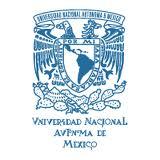 UNIVERSIDAD NACIONAL AUTÓNOMA DE MÉXICOPrograma de Maestría y Doctorado en MúsicaFacultad de MúsicaInstituto de Ciencias Aplicadas y TecnologíaInstituto de Investigaciones AntropológicasTÍTULO DEL TRABAJOTESIS / TESINAQUE, PARA OPTAR POR EL GRADO DEMAESTRO/A EN MÚSICA (campo de conocimiento)DOCTOR/A EN MÚSICA (campo de conocimiento)PRESENTA(NOMBRE COMPLETO DEL ALUMNO)TUTOR O CO-TUTORES (sólo en el caso de Maestría)NOMBRE (ENTIDAD DE ADSCRIPCION DEL TUTOR EN LA UNAM. SI ES DE OTRA ENTIDAD DE LA UNAM, DE OTRA INSTITUCIÓN NACIONAL O DEL EXTRANJERO, PONER EL NOMBRE DE LA ENTIDAD)MIEMBROS DEL COMITÉ TUTOR (solo en el caso de Doctorado)NOMBRES (ENTIDAD DE ADSCRIPCION DEL TUTOR EN LA UNAM. SI ES DE OTRA ENTIDAD DE LA UNAM, DE OTRA INSTITUCIÓN NACIONAL O DEL EXTRANJERO, PONER EL NOMBRE DE LA ENTIDAD)CIUDAD DE MÉXICO. (MES DE REALIZACIÓN DEL EXAMEN) 202_ EL ALUMNO DEBERÁ INCLUIR LA DECLARACIÓN DE ÉTICA ACADÉMICA EN LA SIGUIENTE PÁGINA: Declaro conocer el Código de Ética de la Universidad Nacional Autónoma de México, plasmado en la Legislación Universitaria. Con base en las definiciones de integridad y honestidad ahí especificadas, aseguro mediante mi firma al calce que el presente trabajo es original y enteramente de mi autoría. Todas las citas de obras elaboradas por otros autores, o sus referencias, aparecen aquí debida y adecuadamente señaladas, así como acreditadas mediante las convenciones editoriales correspondientes.